АДМИНИСТРАЦИЯ ГАВРИЛОВСКОГО СЕЛЬСОВЕТА САРАКТАШСКОГО РАЙОНА ОРЕНБУРГСКОЙ ОБЛАСТИП О С Т А Н О В Л Е Н И Е_________________________________________________________________________________________________________30.03.2020 				с. Гавриловка		        № 28-пВ соответствии с Указом Президента Российской Федерации от 25.03.2020 № 206 «Об объявлении  в Российской Федерации нерабочих дней», подпунктом «б» пункта 6 статьи 4.1 Федерального закона от 21 декабря 1994 года № 68-ФЗ «О защите населения и территорий от чрезвычайных ситуаций природного и техногенного характера», постановлением Правительства Оренбургской области от 30 ноября 2009 года № 593-п «Об утверждении положения об Оренбургской территориальной подсистеме единой государственной системы предупреждения и ликвидации чрезвычайных ситуаций», постановлением Главного государственного санитарного врача Российской Федерации от 2 марта 2020 года № 5 «О дополнительных мерах по снижению рисков завоза и распространения новой коронавирусной инфекции (2019-nCoV)», решениями оперативного штаба по предупреждению завоза и распространения новой коронавирусной инфекции на территории Российской Федерации, принимая во внимание, что распространение новой коронавирусной инфекции (2019-nCoV) является обстоятельством непреодолимой силы, в целях снижения рисков ее завоза и распространения на территории муниципального образования Гавриловский сельсовет Саракташского района Оренбургской области:1. Временно ввести режим ограниченного доступа населения в администрацию муниципального образования Гавриловский сельсовет Саракташского района Оренбургской области и приостановить до особого распоряжения осуществление личных приемов граждан. 2. Утвердить список муниципальных служащих, обеспечивающих с 30 марта по 3 апреля 2020 года функционирование администрации. муниципального образования Гавриловский сельсовет Саракташского района Оренбургской области согласно приложению к настоящему постановлению.3. Рекомендовать гражданам:3.1 связываться со специалистами администрации муниципального образования Гавриловский сельсовет Саракташского района Оренбургской области по их служебным телефонам;3.2 направлять письменные обращения в электронном виде по электронной почте (l.varlam@mail.ru) и через почтовый ящик «Прием заявлений, обращений граждан» при входе в здание администрации Гавриловский сельсовет Саракташского района Оренбургской области.4. Специалисту администрации Гавриловский сельсовет Саракташского района Оренбургской области Вахитовой Е.В. ознакомить с настоящим постановлением  под личную роспись всех сотрудников администрации муниципального образования Гавриловский сельсовет Саракташского района Оренбургской области.5. Постановление вступает в силу со дня его подписания и подлежит размещению на официальном сайте администрации муниципального образования Гавриловский сельсовет Саракташского района Оренбургской области.         6. Контроль за исполнением настоящего  постановления оставляю за собой.Глава  Гавриловского сельсовета                                      Е.И. ВарламоваОзнакомлены: глава Гавриловского сельсовета:Специалист 1 категории администрации:Приложение к постановлению администрации Гавриловского сельсоветаот 30.03.2020 г. № 28-пСПИСОКмуниципальных служащих, обеспечивающих с 30 марта по 3 апреля 2020 года функционирование администрации муниципального образования Гавриловский сельсовет Саракташского района Оренбургской области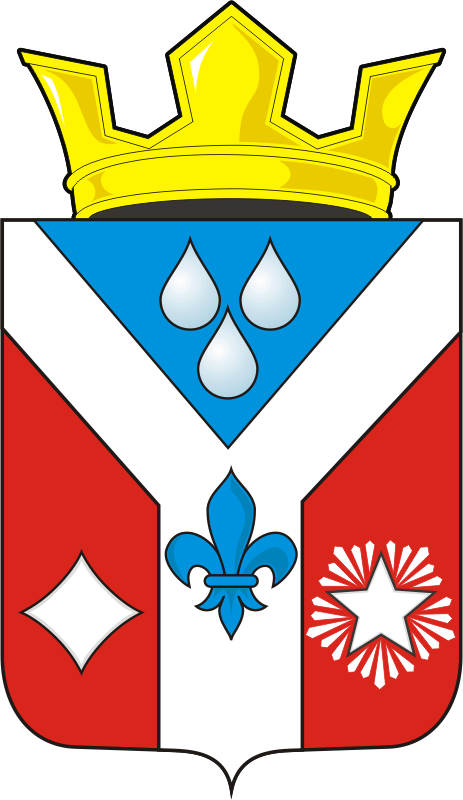 О мерах по противодействию распространению в администрации муниципального образования Гавриловский сельсовет Саракташского района Оренбургской области новой коронавирусной инфекции (2019-nCoV) Должность, телефонФИОПонедельник30 мартаВторник31 мартаСреда1 апреляЧетверг2 апреляПятница3 апреляГлава Гавриловского сельсоветаВарламова Елена Ивановнас 9:00 до 13:00с 14:00 до 17:00 – удаленный режим с 9:00 до 13:00с 14:00 до 17:00 – удаленный режимс 9:00 до 13:00с 14:00 до 17:00 – удаленный режимс 9:00 до 13:00с 14:00 до 17:00 – удаленный режимс 9:00 до 13:00с 14:00 до 17:00 – удаленный режимСпециалист 1 категории администрацииВахитова Екатерина Викторовнас 9:00 до 13:00с 9:00 до 13:00с 9:00 до 13:00